Pielikums 1.1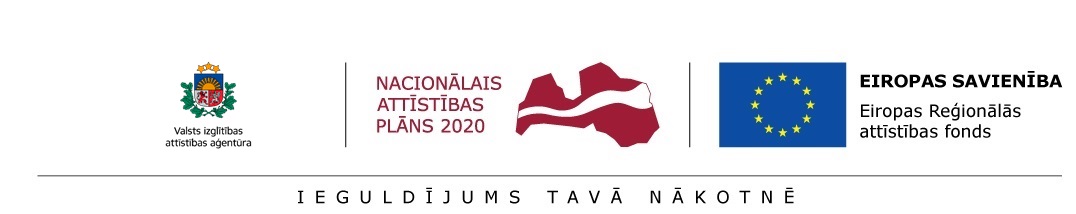 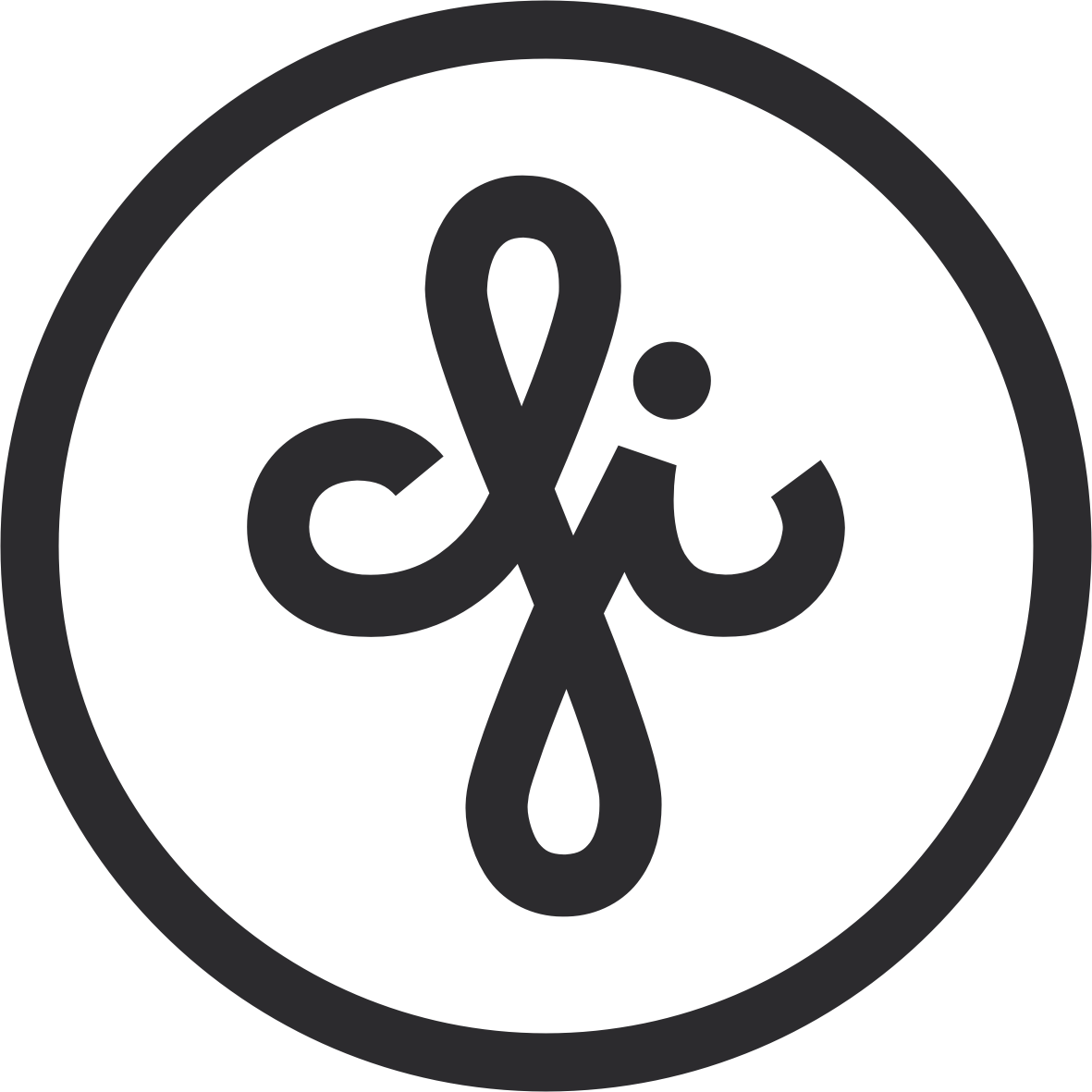 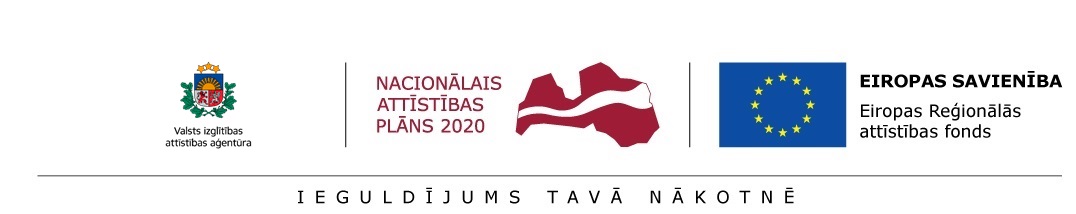 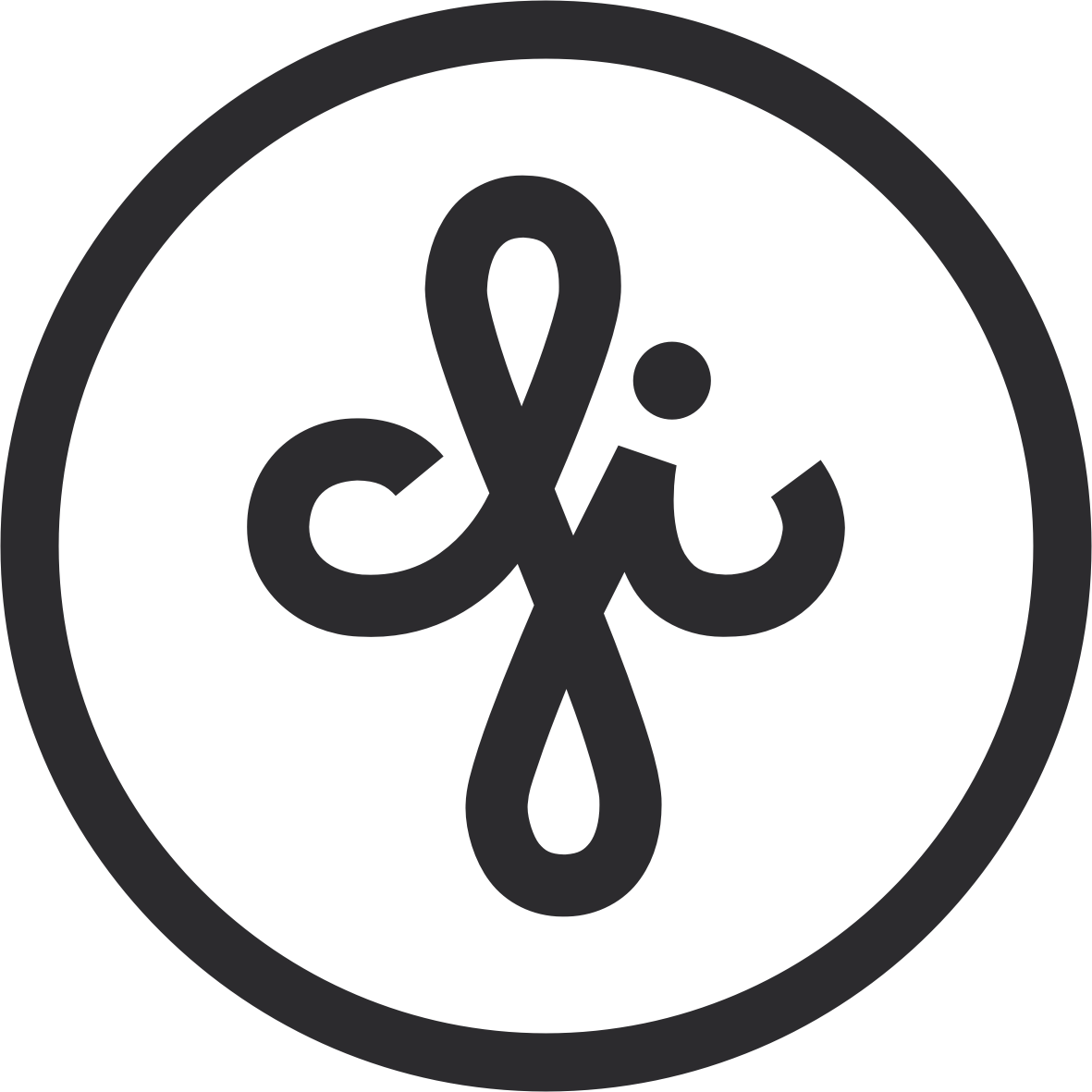 IESNIEGUMSPēcdoktorantu pieteikumu priekšatlasei Latvijas Universitātes Cietvielu fizikas institūtāDarbības programmas “Izaugsme un nodarbinātība” 1.1.1. specifiskā atbalsta mērķa “Palielināt Latvijas zinātnisko institūciju pētniecisko un inovatīvo kapacitāti un spēju piesaistīt ārējo finansējumu, ieguldot cilvēkresursos un infrastruktūrā” 1.1.1.2. pasākuma “Pēcdoktorantūras pētniecības atbalsts” pētniecības pieteikumu atlases kārtas pētniecības pieteikumu iesniegšanaiPēcdoktoranta  ____________________ /__________________/	____._____. 20____paraksts                               paraksta atšifrējums			Piezīmes:1. Ar * atzīmētās iedaļas aizpilda projekta administrācija.2. Iesniegumā norādītos datus Latvijas Universitātes Cietvielu fizikas institūts izmantos tikai pētniecības pieteikumu administrēšanas nolūkā. UzvārdsVārds e-pasta adrese/ telefona nr.Pilsonība / Pašreizējā dzīves vietaPētniecības pieteikuma iesniedzēja vārds, uzvārdsPētniecības pieteikuma nosaukumsAtbildīgā persona par pētniecības pieteikuma zinātnisko pētījumu (zinātniskais/tautsaimniecības nozares konsultants)Pētniecības tēmas Zinātnes nozare/-es, apakšnozare/-esPētniecības pieteikuma veids:(ar saimniecisko darbību saistīts vai saimniecisko darbību nesaistīts)Pievienojamie dokumenti:Pētniecības tēmas pieteikuma zinātniskais apraksts (Research project proposal) angļu valodā – Pielikums 1.2Pievienojamie dokumenti:CV angļu valodā – Pielikums 1.3Pievienojamie dokumenti:Pēcdoktoranta apliecinājums – Pielikums 1.4Pievienojamie dokumenti:Informācija par sadarbības partnera gatavību piedalīties pētniecības pieteikuma īstenošanā – Pielikums 1.5Pievienojamie dokumenti:Informācija par iespējamo zinātnisko/tautsaimniecības konsultantu – Pielikums 1.6Pievienojamie dokumenti:Diploma kopija par zinātņu doktora grāda iegūšanu vai akadēmiskās informācijas centra izziņa par doktora zinātniskā grāda pielīdzināšanuPievienojamie dokumenti:Citi dokumenti:Pievienojamie dokumenti ārvalstu pēcdoktorantam, kas sadarbībā ar LU CFI tika iesniegts Eiropas Savienības pētniecības un inovāciju pamatprogrammas "Apvārsnis 2020" Marijas Sklodovskas-Kirī programmā "Individuālās stipendijas" un minētajā projektu iesniegumu vērtēšanā novērtēts virs kvalitātes sliekšņa, bet nesaņēma finansējumu projekta īstenošanai.Eiropas Komisijas ekspertu datubāzē iekļauto ekspertu vērtējums par projekta zinātnisko kvalitāti Pievienojamie dokumenti ārvalstu pēcdoktorantam, kas sadarbībā ar LU CFI tika iesniegts Eiropas Savienības pētniecības un inovāciju pamatprogrammas "Apvārsnis 2020" Marijas Sklodovskas-Kirī programmā "Individuālās stipendijas" un minētajā projektu iesniegumu vērtēšanā novērtēts virs kvalitātes sliekšņa, bet nesaņēma finansējumu projekta īstenošanai.Eiropas Komisijas lēmums par projekta apstiprināšanu Pievienojamie dokumenti ārvalstu pēcdoktorantam, kas sadarbībā ar LU CFI tika iesniegts Eiropas Savienības pētniecības un inovāciju pamatprogrammas "Apvārsnis 2020" Marijas Sklodovskas-Kirī programmā "Individuālās stipendijas" un minētajā projektu iesniegumu vērtēšanā novērtēts virs kvalitātes sliekšņa, bet nesaņēma finansējumu projekta īstenošanai.Eiropas Savienības pētniecības un inovāciju pamatprogrammas "Apvārsnis 2020" Marijas Sklodovskas-Kirī programmas "Individuālās stipendijas" ietvaros iesniegtā projekta iesnieguma kopija* Dokumenti pieņemti Latvijas Universitātes Cietvielu fizikas institūtā:20___. g. _____.______________     _____________________ /__________________/                                                                                   paraksts                            paraksta atšifrējums